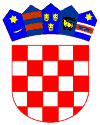 REPUBLIKA HRVATSKAOSJEČKO-BARANJSKA ŽUPANIJAOPĆINA ERNESTINOVO   Općinska načelnicaKLASA: 371-02/22-03/1URBROJ: 2158-19-02-22-3Ernestinovo, 28.listopada 2022.              Na temelju članka 44. Statuta Općine Ernestinovo ( „Službeni glasnik Općine Ernestinovo“ br. 2/21 i 3/21), općinska načelnica, donosi ODLUKU O PONIŠTENJU JAVNOG NATJEČAJAI.Poništava se javni natječaj za davanje u najam općinskoga stana u naselju Ernestinovo.Natječaj je objavljen na stranici: www.ernestinovo.hr , dana 11.listopada i trajao je do dana 26.listopada 2022.godine.II.Povjerenstvo za provedbu javnoga natječaja za davanje u najam općinskoga stana u naselju Ernestinovo, utvrdilo je da u roku nije zaprimljena niti jedna prijava. Naknadno nije pristigla niti jedna prijava.III.Ova Odluka stupa na snagu danom donošenja.	Općinska načelnica                                                                                                             Marijana Junušić, univ.spec.oec